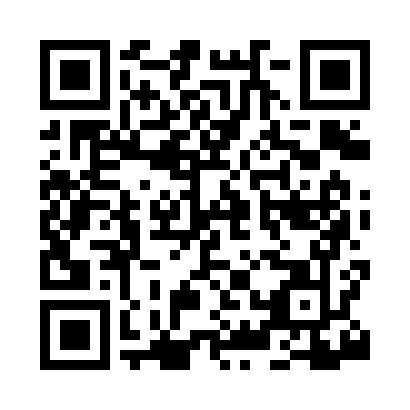 Prayer times for Sand Spring, Alabama, USAMon 1 Jul 2024 - Wed 31 Jul 2024High Latitude Method: Angle Based RulePrayer Calculation Method: Islamic Society of North AmericaAsar Calculation Method: ShafiPrayer times provided by https://www.salahtimes.comDateDayFajrSunriseDhuhrAsrMaghribIsha1Mon4:125:3812:514:398:059:302Tue4:135:3812:524:398:059:303Wed4:135:3912:524:398:059:304Thu4:145:3912:524:398:059:305Fri4:155:4012:524:398:059:296Sat4:155:4012:524:408:049:297Sun4:165:4112:524:408:049:298Mon4:175:4112:534:408:049:289Tue4:175:4212:534:408:049:2810Wed4:185:4212:534:408:039:2711Thu4:195:4312:534:408:039:2712Fri4:205:4412:534:408:039:2613Sat4:215:4412:534:408:029:2614Sun4:215:4512:534:408:029:2515Mon4:225:4512:534:408:019:2416Tue4:235:4612:544:408:019:2317Wed4:245:4712:544:408:009:2318Thu4:255:4712:544:408:009:2219Fri4:265:4812:544:407:599:2120Sat4:275:4912:544:407:599:2021Sun4:285:4912:544:407:589:1922Mon4:295:5012:544:407:579:1923Tue4:305:5112:544:407:579:1824Wed4:315:5212:544:407:569:1725Thu4:325:5212:544:407:559:1626Fri4:335:5312:544:407:549:1527Sat4:345:5412:544:407:549:1428Sun4:355:5412:544:407:539:1329Mon4:365:5512:544:407:529:1230Tue4:375:5612:544:407:519:1031Wed4:385:5712:544:397:509:09